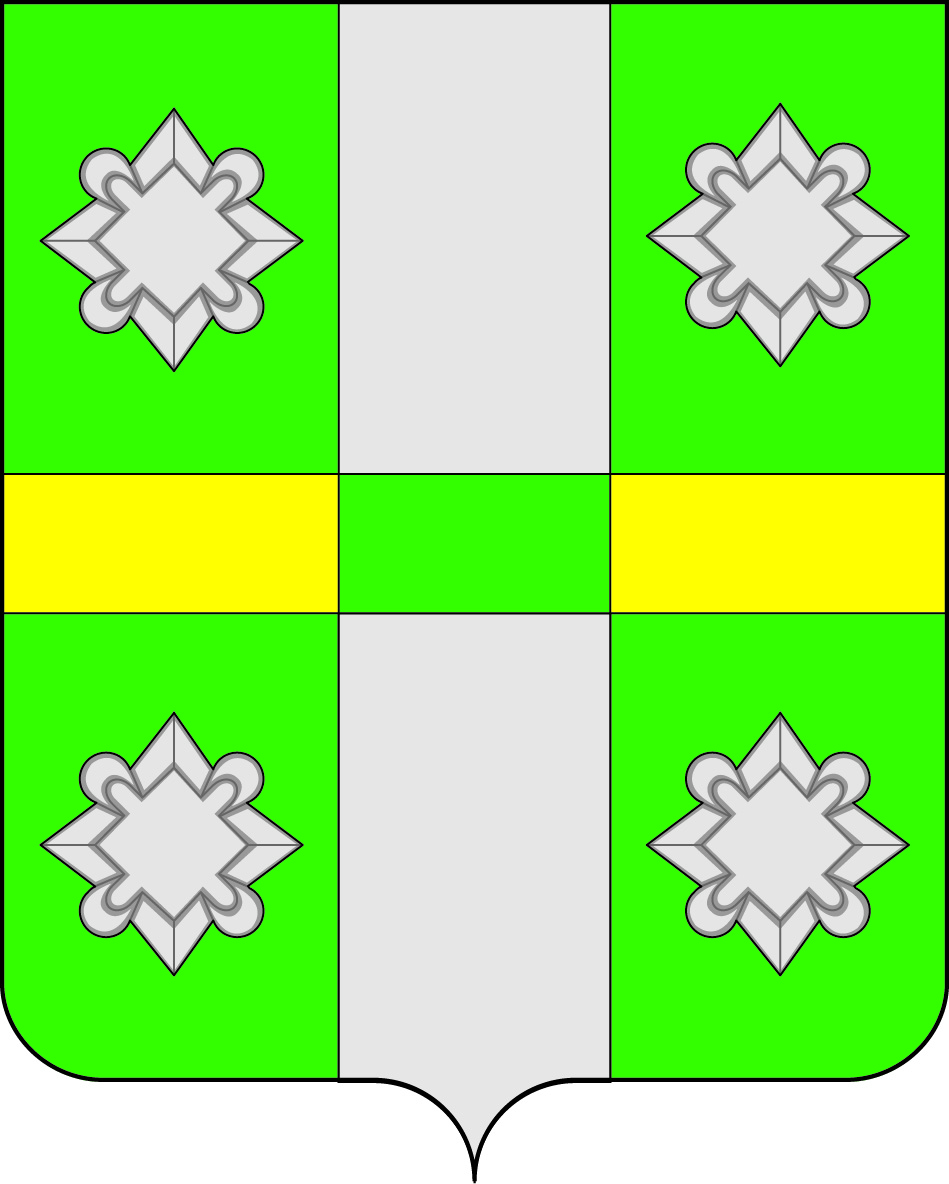 Иркутская  областьА Д М И Н И С Т Р А Ц И ЯГородского поселенияТайтурского муниципального образованияПОСТАНОВЛЕНИЕОт  13 .04.2015г.				                                                              № 72    п. ТайтуркаО внесении  изменений в  Муниципальную программу «Обеспечение пожарной безопасности, защиты населения и территорий городского поселения Тайтурского муниципального образования Усольского района от чрезвычайных ситуаций и терроризма» на 2014-2017 годыВ связи с увеличением стоимости огнезащитной обработки кровли здания администрации и гаража Тайтурского МО, стоимости противогазов, руководствуясь Бюджетным кодексом РФ, Федеральным Законом № 131-ФЗ от 06.10.2003г. «Об общих принципах организации местного самоуправления в Российской Федерации», Порядком разработки, утверждения и реализации муниципальных программ городского поселения Тайтурского муниципального образования, на основании ст.ст. 23, 46 Устава городского поселения Тайтурского муниципального образования, администрация городского поселения Тайтурского муниципального образования П О С Т А Н О В Л Я Е Т:1.Внести изменения в  Муниципальную программу «Обеспечение пожарной безопасности, защиты населения и территорий  городского поселения Тайтурского муниципального образования Усольского района от чрезвычайных ситуаций и терроризма» на 2014-2017 г.  Перечень мероприятий настоящей Программы читать в новой редакции. 2. Ведущему специалисту по бюджетно-финансовой политике администрации городского поселения Тайтурского муниципального образования (М.П.Малышевой) внести изменения в бюджет городского поселения Тайтурского муниципального образования  для реализации программы «Обеспечение пожарной безопасности, защиты населения и территорий городского поселения Тайтурского муниципального образования Усольского района от чрезвычайных ситуаций и терроризма» на 2014-2017г.3. Ответственность за исполнение данного Постановления возложить на специалиста ГОЧС М.В.Васильеву.4. Ведущему специалисту по кадровым вопросам и делопроизводству (Перетолчиной О.С.) опубликовать настоящее постановление в средствах массовой информации.5. Контроль за исполнением данного постановления оставляю за собой.Глава городского поселенияТайтурского муниципального образования       			                    Е.А.АртёмовИркутская областьУсольский районгородское поселениеТайтурское МОМУНИЦИПАЛЬНАЯ ПРОГРАММА «Обеспечение пожарной безопасности, защиты населенияи территорий городского поселения Тайтурского муниципального образования Усольского района от чрезвычайных ситуаций и терроризма» на 2014-2017 годыТайтурка 2014 г.1. Муниципальная программаПАСПОРТ МУНИЦИПАЛЬНОЙ ПРОГРАММЫ«Обеспечение пожарной безопасности, защиты населения и территорий городского  поселения Тайтурского муниципального образования Усольского района от чрезвычайных ситуаций и терроризма на 2014 – 2017 годы»РАЗДЕЛ 1. ХАРАКТЕРИСТИКА ТЕКУЩЕГО СОСТОЯНИЯ СФЕРЫ РЕАЛИЗАЦИИ МУНИЦИПАЛЬНОЙ ПРОГРАММЫСферой реализации муниципальной программы является организация эффективной деятельности в области защиты населения и территорий от чрезвычайных ситуаций природного и техногенного характера, обеспечения пожарной безопасности и безопасности людей на водных объектахНа территории городского поселения Тайтурского муниципального образования (далее Тайтурское МО) существуют угрозы чрезвычайных ситуаций природного  характера. Природные чрезвычайные ситуации могут сложиться в результате опасных природных явлений: весеннее половодье, паводки, сильные ветры, снегопады, засухи, лесные пожары.Около 30% территории и проживающего на ней населения располагаются в непосредственной близости от р. Белая и попадают в зону затопления. При гидрологической опасности в зону затопления попадают 230 объектов жилого фонда с населением 1800 человек. Также река является источником опасности для населения как зимой при пересечении ледового покрытия, так и в летние месяцы при купании в необорудованных для этого местах. Наличие на территории Усольского района федеральной автомобильной трассы, в том числе проходящей по маршруту Тайтурского МО,  через которую проходит значительный поток транспорта и пассажиров, реально обуславливают опасность перемещения террористических группировок и их отдельных членов, транзита оружия , боеприпасов и взрывчатых веществ. Протяжённость и оживлённое движение на автодорогах поселения так же представляет немалый риск возникновения дорожно-транспортных происшествий.Поэтому к вопросам местного значения муниципального образования в соответствии с Федеральным законом от 06.10.2003 №131-ФЗ «Об общих принципах организации местного самоуправления в Российской Федерации», (Глава 3, ст. 15) относятся:– участие в предупреждении и ликвидации последствий чрезвычайных ситуаций на территории муниципального образования (п.7);– организация и осуществление мероприятий по гражданской обороне, защите населения и территории муниципального образования от чрезвычайных ситуаций природного и техногенного характера (п.21)._ участие в профилактике терроризма и экстремизма, а также минимизации и (или) ликвидации последствий проявлений терроризма и экстремизма в границахмуниципального образования (п 7.1) Пожарная безопасность тесно взаимосвязана с вопросами чрезвычайных ситуаций. Приказом МЧС России от 08.07.2004 № 239 утверждены критерии чрезвычайных ситуаций, к которым относятся и пожары. Проведение работы по предупреждению пожаров следует отнести к работе по предупреждению чрезвычайных ситуаций.Вопросы пожарной безопасности, безопасности жизни и здоровью людей обсуждаются на всех уровнях государственной власти и правительством принимаются самые жёсткие меры для соблюдения всех установленных норм и правил. Разработана государственная концепция по созданию новых и модернизации существующих структур, призванных обеспечить пожарную безопасность людей, материальных ценностей и природных ресурсов. Ужесточены требования по мониторингу чрезвычайных ситуаций, значительно сокращены сроки реагирования районного звена Российской системы по предупреждению и ликвидации чрезвычайных ситуаций, как в повседневной деятельности, так и в повышенных степенях готовности. Сохранение существующих тенденций может привести к еще большим потерям, как в отношении материального ущерба, так и в отношении количества пострадавших и погибших людей. Особую тревогу вызывает тот факт, что увеличивается относительная опасность и «затратная себестоимость» каждого отдельного пожара, как в отношении материального ущерба, так и по числу людей, подвергающихся опасности.Такое положение дел с обеспечением пожарной безопасности обусловлено комплексом проблем правового, материально-технического и социального характера, а также недостаточной подготовкой населения к действиям в случае пожара и других чрезвычайных ситуациях.Наличие на территории Усольского района федеральной автомобильной трассы, через которую проходит значительный поток транспорта и пассажиров, реально обуславливают потенциальную опасность перемещения террористическихгруппировок и их отдельных членов, транзита оружия, боеприпасов и взрывчатых веществ.Решение перечисленных проблем может быть реализовано только в рамках программных мероприятий. Мероприятия, проведение которых запланировано программно-целевыми методами, будут способствовать повышению безопасности людей, а своевременно проведенные профилактические мероприятия повысят надёжность работы объектов жизнеобеспечения и объектов экономики поселения. РАЗДЕЛ 2. ЦЕЛЬ И ЗАДАЧИ МУНИЦИПАЛЬНОЙ ПРОГРАММЫ, ЦЕЛЕВЫЕ ПОКАЗАТЕЛИ МУНИЦИПАЛЬНОЙ ПРОГРАММЫ,
 СРОКИ РЕАЛИЗАЦИИОсновная цель Программы:- Сокращение количества пожаров, предупреждение и ликвидация чрезвычайных ситуаций и проявлений террористической деятельности.Основные задачи Программы:-Улучшение организационно-штабных мер для укрепления пожарной безопасности, защиты жизни и здоровья граждан городского поселения Тайтурского муниципального образования Усольского района от пожаров и других чрезвычайных ситуаций;-Увеличение проведения агитмассовых мероприятий, по предупреждению пожаров и чрезвычайных ситуаций;-Улучшение работы по предупреждению и пресечению нарушений требований пожарной безопасности и правил поведения на воде; -Улучшение системы обучения мерам пожарной безопасности в образовательных учреждениях, на предприятиях и в быту;-Улучшение информирования населения о правилах поведения и действиях в чрезвычайных ситуациях;-Улучшение материально-технической базы учреждений и учебного процесса по вопросам гражданской обороны и чрезвычайным ситуациям; - Повышение уровня организованности и бдительности населения;-Повышение квалификации специалистов по вопросам гражданской обороны и чрезвычайным ситуациям.Перечень целевых подпрограмм:В рамках настоящей муниципальной Программы подпрограммы не предусмотрены. Для достижения поставленной цели и задач Программа реализуется в 2014–2017 годах. Мероприятия Программы будут выполнены в соответствии со сроками их исполнения. Объём финансирования каждого года будет уточнён по результатам реализации мероприятий предыдущего.Этапы реализации Программы не предусматриваются, поскольку программные мероприятия будут реализовываться весь этот период.Наиболее важными мероприятиями по реализации Программы являются снижение  количества гибели и травматизма людей ,пожарной опасности зданий муниципального жилого и нежилого фонда, организация работ по предупреждению и тушению пожаров, предотвращение проявлений терроризма в Тайтурском МО.Система мероприятий Программы с содержанием и исполнителями приведена в Приложении № 1, Таблица № 2.При выполнении всех мероприятий Программы и осуществлении своевременного финансирования предполагается за этот период достигнуть намеченных целей и задач.Мероприятия Программы рассчитаны с учетом реализации в условиях ограниченных финансовых средств, поэтому это не повлияет на реализацию основных запланированных мероприятий Программы.Досрочное прекращение Программы может быть при условии изменения федерального и областного законодательства, регулирующего принятие решения о разработке районных долгосрочных целевых программ.Целевые показатели Программы приведены в Приложении № 1, Таблице № 1.РАЗДЕЛ 3. ОБОСНОВАНИЕ ВЫДЕЛЕНИЯ ПОДПРОГРАММВ рамках настоящей муниципальной Программы подпрограммы не предусмотрены. РАЗДЕЛ 4. ПРОГНОЗ СВОДНЫХ ПОКАЗАТЕЛЕЙ МУНИЦИПАЛЬНЫХ ЗАДАНИЙ НА ОКАЗАНИЕ МУНИЦИПАЛЬНЫХ УСЛУГ (ВЫПОЛНЕНИЕ РАБОТ) МУНИЦИПАЛЬНЫМИ УЧРЕЖДЕНИЯМИ ГОРОДСКОГО ПОСЕЛЕНИЯ ТАЙТУРСКОГО МУНИЦИПАЛЬНОГО ОБРАЗОВАНИЯ Оказания (выполнения) муниципальными учреждениями городского поселения Тайтурского муниципального образования муниципальных услуг (работ) в рамках Программы не предусмотрено.РАЗДЕЛ 5. АНАЛИЗ РИСКОВ РЕАЛИЗАЦИИ МУНИЦИПАЛЬНОЙ ПРОГРАММЫ И ОПИСАНИЕ МЕР УПРАВЛЕНИЯ РИСКАМИ РЕАЛИЗАЦИИ МУНИЦИПАЛЬНОЙ  ПРОГРАММЫВ качестве факторов риска рассматриваются события, условия, тенденции, оказывающие существенное влияние на сроки и результаты реализации муниципальной программы, на которые ответственный исполнитель и участники муниципальной программы не могут оказать непосредственного влияния.К данным факторам риска относятся:-риск возникновения обстоятельств непреодолимой силы, таких как масштабные природные и техногенные катастрофы; -природный риск, который может проявляться в экстремальных климатических явлениях (аномально жаркое лето, повышение уровня вод в реках, холодная зима); -риск непредвиденных расходов связанных с непрогнозируемым ростом цен на рынке продаж или другими непрогнозируемыми событиями.Первые два риска могут оказать существенное влияние, которое приведет к увеличению числа чрезвычайных ситуаций, пожаров, происшествий и количества пострадавших людей. Риск непредвиденных событий может оказать существенное влияние на ухудшение показателей, связанных с приобретением новой современной техники и оборудования и негативно повлиять на сроки и результаты реализации отдельных мероприятий муниципальной программы. В целях минимизации негативного влияния рисков управление рисками планируется путем внесения в установленном порядке изменений в план реализации муниципальной программы в части перераспределения финансовых средств на выполнение приоритетных мероприятий.РАЗДЕЛ 6. РЕСУРСНОЕ ОБЕСПЕЧЕНИЕ МУНИЦИПАЛЬНОЙ ПРОГРАММЫОбщий объем финансирования мероприятий Программы в 2014-2017 годах за счет средств бюджета городского поселения  Тайтурского муниципального образования составит 247,700  рублей.. – 52.900,00  руб.. – 116 388,00  руб.. – 42 200, 00 руб.2017 г.- 42 200, 00 руб.Приложение № 1, Таблица № 3,4РАЗДЕЛ 7. ОЖИДАЕМЫЕ КОНЕЧНЫЕ РЕЗУЛЬТАТЫ РЕАЛИЗАЦИИ МУНИЦИПАЛЬНОЙ  ПРОГРАММЫПрограмма носит социальный характер, основными критериями ее эффективности являются пожарная безопасность и защита населения и территорий от чрезвычайных ситуаций, от проявлений терроризма.В соответствии с целью настоящей Программы предполагается достичь следующих результатов:Повышение уровня квалификации специалистов по вопросам гражданской обороны и чрезвычайным ситуациям на 20% . Повышение защищенности учреждений от пожаров на 30%. Выполнение мероприятий по противопожарной пропаганде и пропаганде безопасности в чрезвычайных ситуациях на 30%. Снижение количества пожаров на 30%.Снижение количества пострадавших людей на водных объектах  на 100%Увеличение количества обученного населения в области ЧС и противопожарной безопасности на 20 %Повышение уровня образованности и бдительности населения на 20%.Приложение 1к муниципальной программе «Обеспечение пожарной безопасности и защиты населенияи территорий городского поселения Тайтурского МО Усольского района от чрезвычайных ситуаций и терроризмана 2014 – 2016 год»                                                                                                                                                                                              Таблица 1Сведения о составе и значениях показателей муниципальной программыОбеспечение пожарной безопасности и защиты населения и территорий городского поселения  Тайтурского муниципального образования Усольского района от чрезвычайных ситуаций и терроризма на 2014 – 2017 годТаблица 2Перечень ведомственных целевых программ и основных мероприятий  муниципальной программы«Обеспечение пожарной безопасности и защита населения и территории городского поселения Тайтурского муниципального образования  Усольского района от чрезвычайных ситуаций и терроризма» на 2014 – 2017 годТаблица 3Ресурсное обеспечение реализации муниципальной программы за счет средств бюджета городского поселения  муниципального образования Обеспечение пожарной безопасности и защита населения и территорий Тайтурского муниципального образования Усольского района от чрезвычайных ситуаций и терроризма на 2014 – 2017 годТаблица 4Прогнозная (справочная) оценка ресурсного обеспечения реализации муниципальной программы за счет всех источников финансирования«Обеспечение пожарной безопасности и защиты населения и территорий городского поселения Тайтурскогомуниципального образования Усольского района от чрезвычайных ситуаций и терроризма» на 2014 – 2017 годНаименование муниципальной программыОбеспечение пожарной безопасности, защиты населения и территорий городского  поселения Тайтурского муниципального образования Усольского района от чрезвычайных ситуаций и терроризма на 2014 – 2017 годыОтветственный исполнитель муниципальной программыСпециалист администрации Марина Валерьевна ВасильеваСоисполнители муниципальной программыОтсутствуютУчастники муниципальной программыОтсутствуютЦель муниципальной программы Сокращение количества пожаров, предупреждение и ликвидация чрезвычайных ситуаций и  проявлений терроризмаЗадачи муниципальной программы-Улучшение организационно-штабных мер для укрепления пожарной безопасности, защиты жизни и здоровья граждан городского поселенияТайтурского муниципального образования Усольского района от пожаров и других чрезвычайных ситуаций;-Увеличение проведения агитмассовых мероприятий, по предупреждению пожаров и чрезвычайных ситуаций;-Улучшение работы по предупреждению и пресечению нарушений требований пожарной безопасности и правил поведения на воде; -Улучшение системы обучения мерам пожарной безопасности в образовательных учреждениях, на предприятиях и в быту;-Улучшение информирования населения о правилах поведения и действиях в чрезвычайных ситуациях;-Улучшение материально-технической базы учреждений и учебного процесса по вопросам гражданской обороны и чрезвычайным ситуациям; - Проведение воспитательной,пропагандисткой работы с населением по предупреждению антитеррористической деятельности на территории населенных пунктов ТМО.-Повышение квалификации специалистов по вопросам гражданской обороны и чрезвычайным ситуациям. Сроки реализации муниципальной программы2014 – 2017 годы: 1-й этап – 2014 год; 2-й этап – 2015 год; 3-й этап – 2016 год4-й этап  - 2017 год Целевые показатели муниципальной программыПоказателями Программы    являются  (по   отношению   к   показателям базового 2013 года):Снижение  числа пожаров на  30% (3 пожара)  (базовый показатель – 9 пожаров), в том числе:                                                                                            
2014 год - на    15% (1 пожар);                  
2015 год - на    22% (2 пожара);                 
2016 год - на    30% (3 пожара).2017 год- на 40% (4 пожара) Снижение числа погибших людей на водных объектах на 100% (1 человек) (базовый показатель - 1  человек),  в  том
числе:                                                   
2014 год - на 100% (1 человек);                  
2015 год - на 100% (1 человек);                
2016 год - на  100% (1 человек). 2017 год - на 100% (1 человек)Обучение   населения,   работников администрации Тайтурского МО методам  и  способам защиты от ЧС,  пожаров,  на 20% (294 человека)   (базовый   показатель – 245человек),   в  том числе: 2014 год - на   6% (260 человек);                  
2015 год - на  12% (274 человека),                 
2016 год - на  20% (294 человек);2017 год - на 25% (300 человек)Увеличение количества листовок, памяток и другой наглядной агитации по тематике ГОЧС и противопожарной безопасности, антитерроризма на 30% (260 листовок (памяток) (базовый показатель – 200 листовок (памяток), в том числе:2014 год - на   15% (230листовок);                  
2015 год - на  25% (250 листовок),                 
2016 год - на  30% ( 260 листовок).2017 год –на 35% (270 листовок)Подпрограммы программыОтсутствуютРесурсное обеспечение муниципальной программыОбщий объем финансирования Программы составляет: в 2014– 2017 годах –    253 688тыс. рублей.Средства местного бюджета:2014 г. – 52.900,00 тыс. руб.2015 г. – 116 388, 00 тыс. руб.2016 г. – 42200,00 тыс. руб.2017 г.-  42 200, 00 тыс.руб.Ожидаемые конечные  результаты реализации муниципальной программы-Повышение уровня квалификации специалистов по вопросам гражданской обороны и чрезвычайным ситуациям на 20% . -Повышение защищенности учреждений от пожаров на 30%. -Выполнение мероприятий по противопожарной пропаганде и пропаганде безопасности в чрезвычайных ситуациях на 20%. -Снижение количества пожаров на 30%.-Снижение количества пострадавших людей на водных объектах  на 100%-Повышение уровня организованности и бдительности населения на 100%№ п/пНаименование целевого показателяЕд. изм.Значения целевых показателейЗначения целевых показателейЗначения целевых показателейЗначения целевых показателейЗначения целевых показателейЗначения целевых показателейЗначения целевых показателей№ п/пНаименование целевого показателяЕд. изм.2014 год (отчетный)2013 год2014 год2015 год2016 год2017 годгод завершения действия программы 2017г.1234567889Программа «Обеспечение пожарной безопасности и защиты населения и территорий Тайтурского  МО Усольского района от чрезвычайных ситуаций и терроризма на 2014 – 2016 год»Программа «Обеспечение пожарной безопасности и защиты населения и территорий Тайтурского  МО Усольского района от чрезвычайных ситуаций и терроризма на 2014 – 2016 год»Программа «Обеспечение пожарной безопасности и защиты населения и территорий Тайтурского  МО Усольского района от чрезвычайных ситуаций и терроризма на 2014 – 2016 год»Программа «Обеспечение пожарной безопасности и защиты населения и территорий Тайтурского  МО Усольского района от чрезвычайных ситуаций и терроризма на 2014 – 2016 год»Программа «Обеспечение пожарной безопасности и защиты населения и территорий Тайтурского  МО Усольского района от чрезвычайных ситуаций и терроризма на 2014 – 2016 год»Программа «Обеспечение пожарной безопасности и защиты населения и территорий Тайтурского  МО Усольского района от чрезвычайных ситуаций и терроризма на 2014 – 2016 год»Программа «Обеспечение пожарной безопасности и защиты населения и территорий Тайтурского  МО Усольского района от чрезвычайных ситуаций и терроризма на 2014 – 2016 год»Программа «Обеспечение пожарной безопасности и защиты населения и территорий Тайтурского  МО Усольского района от чрезвычайных ситуаций и терроризма на 2014 – 2016 год»Программа «Обеспечение пожарной безопасности и защиты населения и территорий Тайтурского  МО Усольского района от чрезвычайных ситуаций и терроризма на 2014 – 2016 год»Программа «Обеспечение пожарной безопасности и защиты населения и территорий Тайтурского  МО Усольского района от чрезвычайных ситуаций и терроризма на 2014 – 2016 год»1Снижение числа пожаровпожарСнижение  числа пожаров на  15% (1 пожар) от базового показателя .9 пожаровСнижение  числа пожаров на  15% (1 пожар) от базового показателя Снижение  числа пожаров на  22% (2 пожара) от базового показателя Снижение  числа пожаров на  30% (3 пожара) от базового показателя Снижение  числа пожаров на  35% (4 пожара) от базового показателя2013 гСнижение  числа пожаров на  35% (4 пожара) от базового показателя .2Снижение числа погибших людей на водных объектахчел.Снижение числа погибших на 100% (1 человек) от базового показателя .погиб 1 чел.Снижение числа погибших на 100% (1 человек) от базового показателя .Снижение числа погибших на 100% (1 человек) от базового показателя .Снижение числа погибших на 100% (1 человек) от базового показателя .Снижение числа погибших на 100% (1 человек) от базового показателя .Снижение числа погибших на 100% (1 человек) от базового показателя .3Обучение   населения,   работников администрации Тайтурского МО методам  и  способам защиты от ЧС,  пожаровчел.6% (33 человека) от базового показателя .200 чел.6% (60 человек) от базового показателя .12% (77 человек) от базового показателя .20% (94 человек) от базового показателя .22% (96 человек) от базового показателя .20% (94 человека) от базового показателя .4Увеличение количества листовок, памяток и другой наглядной агитации по тематике ГОЧСшт.15% (30 шт.) от базового показателя .250 шт.15% (30 шт.) от базового показателя .25% (50 шт.) от базового показателя .30% (80 шт.) от базового показателя .35% (90 шт.) от базового показателя .35% (90 шт.) от базового показателя .№
п/пНаименование  муниципальной программы, (подпрограммы), основного мероприятияОтветственный исполнительСрокСрокОжидаемый конечный результат реализации ведомственной целевой программы, основного мероприятияЦелевые показатели муниципальной программы (подпрограммы), на достижение которых оказывается влияние№
п/пНаименование  муниципальной программы, (подпрограммы), основного мероприятияОтветственный исполнительначала реализацииокончания реализацииОжидаемый конечный результат реализации ведомственной целевой программы, основного мероприятияЦелевые показатели муниципальной программы (подпрограммы), на достижение которых оказывается влияние1234567Обеспечение пожарной безопасности и защита населения и территории городского поселенияТайтурского муниципального образования Усольского района от чрезвычайных ситуаций на 2014 – 2017 годОбеспечение пожарной безопасности и защита населения и территории городского поселенияТайтурского муниципального образования Усольского района от чрезвычайных ситуаций на 2014 – 2017 годОбеспечение пожарной безопасности и защита населения и территории городского поселенияТайтурского муниципального образования Усольского района от чрезвычайных ситуаций на 2014 – 2017 годОбеспечение пожарной безопасности и защита населения и территории городского поселенияТайтурского муниципального образования Усольского района от чрезвычайных ситуаций на 2014 – 2017 годОбеспечение пожарной безопасности и защита населения и территории городского поселенияТайтурского муниципального образования Усольского района от чрезвычайных ситуаций на 2014 – 2017 годОбеспечение пожарной безопасности и защита населения и территории городского поселенияТайтурского муниципального образования Усольского района от чрезвычайных ситуаций на 2014 – 2017 годОбеспечение пожарной безопасности и защита населения и территории городского поселенияТайтурского муниципального образования Усольского района от чрезвычайных ситуаций на 2014 – 2017 год1Основные мероприятия 1Приобретение (изготовление) аншлагов, баннеров и плакатов по противопожарной тематике, тематике в области ЧС и антитерроризмаСпециалист администрации Марина ВалерьевнаВасильева 20142017Улучшение информационного оповещения населенияСнижение количества пожаров, числа погибших людей на водных объектах при различных ЧС2Основные мероприятия 2Изготовление памяток, листовокСпециалист администрацииМаринаВалерьевнаВасильева 20142017Улучшение информационного оповещения населенияСнижение количества пожаров, числа погибших людей на водных объектах при различных ЧС3Основные мероприятия 3Обучение населения мерам пожарной безопасностиСпециалист администрацииМаринаВалерьевнаВасильева 20142017Улучшение учебного процесса по вопросам пожарной безопасностиУвеличение количества проведённых занятий с населением, направленных на повышение уровня знаний правил пожарной безопасности и навыков в использовании первичных средств пожаротушения4Основные мероприятия 4Содержание противопожарного водоснабженияСпециалист администрацииМаринаВалерьевнаВасильева 20142017Повышение защищенности населения от пожаровСнижение количества пожаров5Основные мероприятия5Приобретение огнетушителей СпециалистАдминистрацииМаринаВалерьевнаВасильева20142017ПовышениеЗащищенностинаселения от пожаровСнижение количествапожаров6.Основные мероприятия 6Приобретение противопожарного инвентаряСпециалистАдминистрацииМаринаВалерьевнаВасильева20142017ПовышениеЗащищенностинаселения от пожаровСнижение количествапожаров5Основные мероприятия 7Разработка проекта плана целевых мероприятий по пожарной безопасности, снижению рисков и смягчению последствий чрезвычайных ситуаций на территории Тайтурского МО на 2014–2016 годыСпециалист администрацииМаринаВалерьевнаВасильева20142017Повышение защищенности населения от пожаров и ЧССнижение количества  пожаров и ЧС6Основные мероприятия 8Составление и согласование перечня мероприятий, направленных на повышение защищенности учреждений от пожаровСпециалист администрацииМаринаВалерьевнаВасильева20142017Определение мероприятий с целью дальнейшего анализа затратСнижение количества пожаров7Основное мероприятие 9Обучение работников администрации в области защиты населения от ЧСГлава городского поселения Тайтурского МО 20142017Улучшение учебного процесса по вопросам защиты населения и территорий от чрезвычайных ситуацийОбучение   населения,   работников администрации Тайтурского  МО методам  и  способам защиты от ЧС,  пожаров8Основные мероприятия 10Составление и согласование перечня работ и мероприятий, необходимых для подготовки зданий образовательных учреждений к приему и размещению населения, пострадавшего в чрезвычайных ситуацияхСпециалист администрацииМаринаВалерьевнаВасильева20142017Определение мероприятий с целью дальнейшего анализа затратУвеличение количества спасенных людей при различных ЧС9Основные мероприятия 11Уточнение планов действий (взаимодействий) на случай возникновения крупномасштабных ЧСГлава городскогопоселенияТайтурского МО20142017Корректировка планов действий по результатам выполнения программных мер.Увеличение количества спасенных людей при различных ЧС10Основные мероприятия 12Подготовка материалов в ежегодный доклад о состоянии защиты населения и территории городского поселения Тайтурского МО от чрезвычайных ситуаций природного и техногенного характера, терроризма.Специалист администрацииМаринаВалерьевнаВасильева20142017Исполнение Постановления Правительства Российской Федерации от 29.04.1995 N 444 "О подготовке ежегодного государственного доклада о состоянии защиты населения и территорий Российской Федерации от чрезвычайных ситуаций природного и техногенного характера"Увеличение количества спасенных людей при различных ЧСНаименование программы, подпрограммы, ведомственной целевой программы, основного мероприятияОтветственный исполнитель, соисполнители, участники, исполнители мероприятийРасходы 
(тыс. руб.), годыРасходы 
(тыс. руб.), годыРасходы 
(тыс. руб.), годыРасходы 
(тыс. руб.), годыРасходы 
(тыс. руб.), годыРасходы 
(тыс. руб.), годыНаименование программы, подпрограммы, ведомственной целевой программы, основного мероприятияОтветственный исполнитель, соисполнители, участники, исполнители мероприятий2014 год2015 год2016 год2017 годгод 
завершения действия программы2017 годвсего12345578Программа «Обеспечение пожарной безопасности и защиты населения и территорий Тайтурского МО Усольского района от чрезвычайных ситуаций и терроризма» на 2014 – 2016 год»всего, в том числе:52900,0руб116 388,0руб.42.200,0руб42.200,0руб253 688,00 руб253 688,00рубПрограмма «Обеспечение пожарной безопасности и защиты населения и территорий Тайтурского МО Усольского района от чрезвычайных ситуаций и терроризма» на 2014 – 2016 год»ответственный исполнитель программыАдминистрацияТайтурского МО52900,0руб116 388,0руб42.200,0руб42.200,0руб253 688, 00 руб253 688,00рубПрограмма «Обеспечение пожарной безопасности и защиты населения и территорий Тайтурского МО Усольского района от чрезвычайных ситуаций и терроризма» на 2014 – 2016 год»соисполнитель 1-----Программа «Обеспечение пожарной безопасности и защиты населения и территорий Тайтурского МО Усольского района от чрезвычайных ситуаций и терроризма» на 2014 – 2016 год»------Программа «Обеспечение пожарной безопасности и защиты населения и территорий Тайтурского МО Усольского района от чрезвычайных ситуаций и терроризма» на 2014 – 2016 год»участник 1-----Программа «Обеспечение пожарной безопасности и защиты населения и территорий Тайтурского МО Усольского района от чрезвычайных ситуаций и терроризма» на 2014 – 2016 год»------Мероприятие 1Приобретение (изготовление) аншлагов, баннеров и плакатов по противопожарной тематике и тематике в области ЧСисполнитель мероприятияАдминистрация Тайтурского МО7000,002000,006 500,006 500,0022 000,00 руб22 000,00рубМероприятие 2Приобретение противопожарного инвентаряисполнитель мероприятияАдминистрация Тайтурского МО10 000,0007 000,007 000,0024 000,0024 000,00Мероприятие 3Приобретение огнетушителейисполнитель мероприятияАдминистрация Тайтурского МО2 000,00002 000,002 000,00Мероприятие 4Изготовление памяток, листовокисполнитель мероприятияАдминистрация Тайтурского МО1 500,001 500,001 500,001 500,006 000,006 000,00Мероприятие 5Обучение населения мерам пожарной безопасностиисполнитель мероприятияАдминистрация Тайтурского  МО000000Мероприятие 6Содержание противопожарного водоснабженияисполнитель мероприятияАдминистрация Тайтурского МО32400,0027 200,0027 200,0027 200,00114000,00    114000,00Мероприятие  7Разработка проекта плана целевых мероприятий по пожарной безопасности, снижению рисков и смягчению последствий чрезвычайных ситуаций на территории Тайтурского МО на 2014–2016 годыисполнитель мероприятияАдминистрация Тайтурского МО00000Мероприятие 8Составление и согласование перечня мероприятий, направленных на повышение защищенности учреждений от пожаровисполнитель мероприятияАдминистрация Тайтурского  МО024 088,000024 088,00Мероприятие 9Обучение работников администрации в области защиты населения от ЧСисполнитель мероприятияАдминистрация Тайтурского МО061 600,000061 600,00Мероприятие 10Составление и согласование перечня работ и мероприятий, необходимых для подготовки зданий образовательных учреждений к приему и размещению населения, пострадавшего в чрезвычайных ситуацияхисполнитель мероприятияАдминистрация Тайтурского МО00000Мероприятие 11Уточнение планов действий (взаимодействий) на случай возникновения крупномасштабных ЧСисполнитель мероприятияАдминистрация Тайтурского МО00000Мероприятие 12Подготовка материалов в ежегодный доклад о состоянии защиты населения и территории городского поселения Тайтурского МО от чрезвычайных ситуаций природного и техногенного характера, терроризмаисполнитель мероприятияАдминистрация Тайтурского МО00000Наименование программы, подпрограммы, ведомственной целевой программы, основного мероприятияОтветственный исполнитель, соисполнители, участники, исполнители мероприятийИсточники финансированияОценка расходов
(тыс. руб.), годыОценка расходов
(тыс. руб.), годыОценка расходов
(тыс. руб.), годыОценка расходов
(тыс. руб.), годыОценка расходов
(тыс. руб.), годыОценка расходов
(тыс. руб.), годыНаименование программы, подпрограммы, ведомственной целевой программы, основного мероприятияОтветственный исполнитель, соисполнители, участники, исполнители мероприятийИсточники финансирования2014 год2015 год2016 год2017годвсего12345889 Программа «Обеспечение пожарной безопасности и защита населения и территорий городского поселения Тайтурского муниципального образования Усольского района от чрезвычайных ситуаций и терроризма» на 2014 – 2016 год»всего, в том числе:всего52.900116 388,042 200,042 200,0253.688 руб. Программа «Обеспечение пожарной безопасности и защита населения и территорий городского поселения Тайтурского муниципального образования Усольского района от чрезвычайных ситуаций и терроризма» на 2014 – 2016 год»всего, в том числе:областной бюджет (ОБ)---- Программа «Обеспечение пожарной безопасности и защита населения и территорий городского поселения Тайтурского муниципального образования Усольского района от чрезвычайных ситуаций и терроризма» на 2014 – 2016 год»всего, в том числе:средства, планируемые к привлечению из федерального бюджета (ФБ)- --- Программа «Обеспечение пожарной безопасности и защита населения и территорий городского поселения Тайтурского муниципального образования Усольского района от чрезвычайных ситуаций и терроризма» на 2014 – 2016 год»всего, в том числе:местный бюджет (МБ)52 900,00116 388,0 руб.42 200,042 200,0253.688 руб. Программа «Обеспечение пожарной безопасности и защита населения и территорий городского поселения Тайтурского муниципального образования Усольского района от чрезвычайных ситуаций и терроризма» на 2014 – 2016 год»всего, в том числе:иные источники (ИИ) ---- Программа «Обеспечение пожарной безопасности и защита населения и территорий городского поселения Тайтурского муниципального образования Усольского района от чрезвычайных ситуаций и терроризма» на 2014 – 2016 год»Администрация Тайтурского МОвсего52 900,00116,388 руб42 200,042 200,0253.688 руб Программа «Обеспечение пожарной безопасности и защита населения и территорий городского поселения Тайтурского муниципального образования Усольского района от чрезвычайных ситуаций и терроризма» на 2014 – 2016 год»Администрация Тайтурского МОобластной бюджет (ОБ)---- Программа «Обеспечение пожарной безопасности и защита населения и территорий городского поселения Тайтурского муниципального образования Усольского района от чрезвычайных ситуаций и терроризма» на 2014 – 2016 год»Администрация Тайтурского МОсредства, планируемые к привлечению из федерального бюджета (ФБ)- --- Программа «Обеспечение пожарной безопасности и защита населения и территорий городского поселения Тайтурского муниципального образования Усольского района от чрезвычайных ситуаций и терроризма» на 2014 – 2016 год»Администрация Тайтурского МОместный бюджет (МБ)52 900,00116 ,388 руб42 200,042 200,0253,688 руб. Программа «Обеспечение пожарной безопасности и защита населения и территорий городского поселения Тайтурского муниципального образования Усольского района от чрезвычайных ситуаций и терроризма» на 2014 – 2016 год»Администрация Тайтурского МОиные источники (ИИ) ---- Программа «Обеспечение пожарной безопасности и защита населения и территорий городского поселения Тайтурского муниципального образования Усольского района от чрезвычайных ситуаций и терроризма» на 2014 – 2016 год»соисполнитель  программы 1всего---- Программа «Обеспечение пожарной безопасности и защита населения и территорий городского поселения Тайтурского муниципального образования Усольского района от чрезвычайных ситуаций и терроризма» на 2014 – 2016 год»соисполнитель  программы 1областной бюджет (ОБ)---- Программа «Обеспечение пожарной безопасности и защита населения и территорий городского поселения Тайтурского муниципального образования Усольского района от чрезвычайных ситуаций и терроризма» на 2014 – 2016 год»соисполнитель  программы 1средства, планируемые к привлечению из федерального бюджета (ФБ)---- Программа «Обеспечение пожарной безопасности и защита населения и территорий городского поселения Тайтурского муниципального образования Усольского района от чрезвычайных ситуаций и терроризма» на 2014 – 2016 год»соисполнитель  программы 1местный бюджет (МБ)---- Программа «Обеспечение пожарной безопасности и защита населения и территорий городского поселения Тайтурского муниципального образования Усольского района от чрезвычайных ситуаций и терроризма» на 2014 – 2016 год»соисполнитель  программы 1иные источники (ИИ)---- Программа «Обеспечение пожарной безопасности и защита населения и территорий городского поселения Тайтурского муниципального образования Усольского района от чрезвычайных ситуаций и терроризма» на 2014 – 2016 год»соисполнитель  программы 1участник 1…всего----участник 1…областной бюджет (ОБ)----участник 1…средства, планируемые к привлечению из федерального бюджета (ФБ)----участник 1…местный бюджет (МБ)----участник 1…иные источники (ИИ)----